       Prince William Area League of Women Voters of Virginia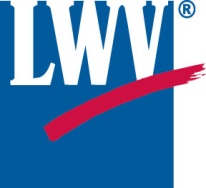 				Executive Committee MinutesJune 23, 2016						                                    at Manassas City HallIn attendance were Carol Noggle, Carol Proven, Linda Larsen, Judy Anderson, Grace White, Jessie Barringer, Helen Stackhouse, Rima Vesilind, Shirley White and Karen Kallmeyer.President-Elect Carol Noggle called the meeting to order at 9:38 AM. She showed us our new standing banner.Shirley White moved to accept the May Minutes. It was seconded & passed.Treasurer's Report: Carol Proven passed around the June bank checking report and the monthly income & expenditure reports. Our checking account balance is $5697.97. Our account balance in the LVUS Ed Fund is $1,660.00.Membership Jessie Barringer reported that 21 members have renewed so far & we have a new student member, Anna Ritter.Library:  Judy Anderson reported that the Board of County Supervisors voted to discontinue the request for proposals to privatize our Library system. She also told us that she has suggested to the Office of Elections that the Libraries might be a resource for their voter education outreach. Members of the community could use the Library computers for voter registration and librarians could help if they are well informed.June 4th LWV-VA Council Meeting: Linda Larsen told us that the Planning Workshop she attended was about league Studies. Grace White attended a session about communicating with Millenials and getting them involved through social media.June 16-19 LWVUS Convention: Carol Noggle reported that the status of the LWVUS finances was surprising and caused extensive discussions in Q&A sessions. Improvement in investments and management of accounts have started with the new COO/Executive Director and newly elected officers.Volunteers are needed for our booth at the July 4th Dale City Fun Day for voter registration/education.Carol Noggle pointed out the changes on the new Voter Registration form that will be in effect July 1st. She told us about the successful involvement of the LWV-VA to help dismiss the lawsuit against the Alexandria Registrar.The Audit of the Treasurer's books was conducted on June 9th with Jessie Barringer, Grace White and Carol Proven attending. The books were found to be in order.Carol Noggle has agreed to represent LWV-PWA on a committee for the Continuum of Care organization (Governance includes the PW Department of Social Services and the Deputy County Executive) for the homeless. (To fund programs and housing)There will be a court hearing on July 19th in Richmond on the Restoration of Felons' rights controversy that resulted from the blanket restoration done by Governor McAuliffe. Another case to be heard regards the State Senators who are held in contempt of court for not releasing Emails that were requested in the redistricting case.Linda Larsen will set up a meeting with Committee of 100 President Ann Wheeler to discuss collaborating with them on a Candidates' Forum on September 29th.We discussed holding a forum about the Constitutional Amendments on the ballot at our September 10th "Kickoff" Dinner meeting in Manassas and inviting Delegate Anderson & Senator Barker to be panelists. Carol Noggle has the pros & cons regarding the "Right to Work" amendment.We also discussed the pros & cons of a forum with One Virginia2021 in partnership with other organizations such as NOW, the NAACP and Prince William Democratic & Republican Women's Clubs. Carol Noggle will contact Rima Vesilind.Carol Noggle & Carol Proven will attend the PW Electoral Board meeting this afternoon at 2 PM. Processing voter registrations and absentee ballot applications at the Manassas DMV office close to the election will be suggested.We have received a $5,000 grant from the VA Civic Engagement Table (VCET) for us to help with community forums and voter registration/education from now through November/December in collaboration with other community groups. (The purpose of the project includes community awareness of the "school to prison" pipeline issue.)We are ready to do registration/voter education at community events on July 4th (Dale City), August 6th (A-A Heritage), September 17th (Haymarket Day), September 25th (Manassas Latino Festival) and October 1st (Manassas Jubilee). September 17th is also the date for the LWV-VA workshops for all local Leagues.Questions for the Congressional candidates are needed for the VOTE411 on-line Voter Guide. The Congressional Candidate Vote411 guides will be free (paid for by LWV-VA) but if we decide to include candidates for office in the cities of Manassas and Manassas Park, we will need to pay $200.LWV-VA knows of films available on Firearms Safety.The meeting was adjourned at Noon. The next Executive Committee meeting will be on July 21st.Jessie Barringer, Secretary